РАБОЧАЯ ПРОГРАММА по родной (татарской) литературедля 9 классана 2022-2023 учебный годПланирование составлено в соответствии 	ФГОС ООО	Составитель программы: Таштимирова Луиза Валиулловна,учитель татарского языка и литературы высшей квалификационной категории2022 годПланируемые результаты освоения предмета «Родная литература»Предметные результаты освоения предмета по родной литературе на уровне основного общего образования предполагают:1) осознание значимости чтения и изучения родной литературы для своего дальнейшего развития;формирование потребности в систематическом чтении как средстве познания мира и себя в этом мире,гармонизации отношений человека и общества, многоаспектного диалога;2) понимание родной литературы как одной из основных национально-культурных ценностей народа,как особого способа познания жизни;3) обеспечение культурной самоидентификации, осознание коммуникативно-эстетическихвозможностей родного языка на основе изучения выдающихся произведений культуры своего народа,российской и мировой культуры;4) воспитание квалифицированного читателя со сформированным эстетическим вкусом, способногоаргументировать свое мнение и оформлять его словесно в устных и письменных высказываниях разныхжанров, создавать развернутые высказывания аналитического и интерпретирующего характера,участвовать в обсуждении прочитанного, сознательно планировать свое досуговое чтение;5) развитие способности понимать литературные художественные произведения, отражающие разныеэтнокультурные традиции;6) овладение процедурами смыслового и эстетического анализа текста на основе пониманияпринципиальных отличий литературного художественного текста от научного, делового, публицистическогои т.п., формирование умений воспринимать, анализировать, критически оценивать и интерпретироватьпрочитанное, осознавать художественную картину жизни, отраженную в литературном произведении, науровне не только эмоционального восприятия, но и интеллектуального осмысления.В результате изучения родной литературы Выпускник научится:  определять тему и основную мысль произведения ;владеть различными видами пересказа;характеризовать героев-персонажей, давать их сравнительные характеристики; находить основные изобразительно-выразительные средства, характерные для творческой манеры писателя, определять их художественные функции; определять родо-жанровую специфику художественного произведения; выделять в произведениях элементы художественной формы и обнаруживать связи между ними;выявлять и осмыслять формы авторской оценки героев, событий, характер авторских взаимоотношений с «читателем» как адресатом произведения ; пользоваться основными теоретико-литературными терминами и понятиями  как инструментом анализа и интерпретации художественного текста;собирать материал и обрабатывать информацию, необходимую для составления плана, сочинения, литературно-творческой работы, создания проекта на заранее объявленную или самостоятельно/под руководством учителя выбранную литературную или публицистическую тему;выражать личное отношение к художественному произведению, аргументировать свою точку зрения;выразительно читать с листа и наизусть произведения фрагменты произведений художественной литературы, передавая личное отношение к произведению; ориентироваться в информационном образовательном пространстве: работать с энциклопедиями, словарями, справочниками, специальной литературой; пользоваться каталогами библиотек, библиографическими указателями, системой поиска в Интернете.Выпускник получит возможность научиться:находить в тексте средства художественной выразительности (звукоподражание, сравнение), понимать их роль в произведении, использовать выразительные средства языка в собственном высказывании;объяснять значение незнакомого слова с опорой на контекст и с использованием словарей;составлять устное высказывание на заданную тему по образцу (на основе прочитанного или прослушанного произведения);применять читательский опыт в элементарных видах речевой творческой деятельности: выразительное чтение, чтение по ролям, драматизация, словесное иллюстрирование, рассказ с изменением лица рассказчика, с вымышленным продолжением, создание собственных произведений по аналогии с прочитанными;ориентироваться в книге/учебнике, опираясь на её аппарат (обложку, оглавление, аннотацию, предисловие, иллюстрации);выбирать книгу для самостоятельного чтения по совету взрослого, уметь пользоваться систематическим каталогом;рассказать о прочитанной книге (автор, название, тема);под руководством взрослого обращаться к справочной литературе для получения дополнительной информации в соответствии с учебной задачей.II.Содержание предмета «Родная литература»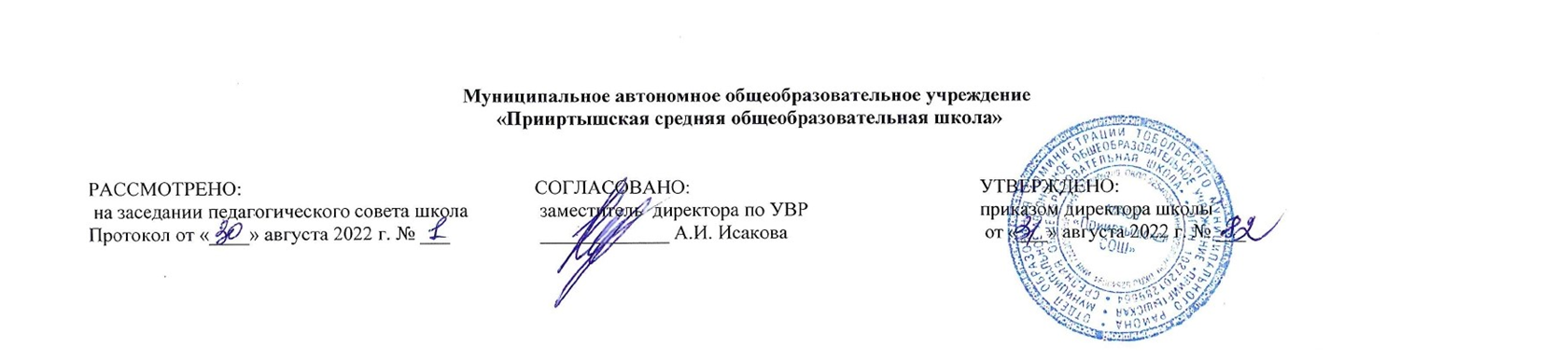 Периоды литературы: Руническая и уйгурская письменностьКнига Махмуда Кашгарыя «Сборник о прелестях языка» и Йосыфа Баласагунлы «Книга о счастье»Коран и татарская литератураЛитература Булгарского периодаТворчество Кол Гали. Поэма «Кыйссаи Йосыф»Воспитательное значение поэмы Кыйссаи Йосыф»Поэма «Кыйссаи Йосыф» коллекция золотого фонда тюркской литературыВидные деятели татарской литературы XIV векаПроизведение Махмуда Булгари  «Правда о райском саде»Творчество Саида СараиИсточники  средних вековВеликие татарские личности XV – XVI векаТворчество Омми Камала и МухаммадьяраТворчество Мауля Колыя и ГабдиЛитературные жанры и личности XVIII векаГабдерахим Утыз Имани видный деятель своего времениПоэзия начала XIX векаТворчество Габделжаббара КандалыйЛюбовная лирика Г.КандалыйЛитература первой половины XIX векаЛитература второй половины XIX векаВоспитательное значение творчества Каюма НасыйриРост реалистической прозыТворчество Мусы Акъегета. Роман «Хисаметдин менла»Добро и зло в произведениях Ризаэтдина ФахретдинаВопросы любви и семьи в произведениях Фатиха КаримиЗахир Бигиев – автор первого  детектива в татарской прозеМифтахетдин Акмулла – представитель татарской, казахской и башкирской литературыПервые шаги татарской драматургии Тематика произведений Габдрахмана Ильяси и Фатиха ХалидиТворчество Аяза ГилязоваАктуальные проблемы в произведениях Аяза ГилязоваАнализ и воспитательное значение произведения А.Гилязова «В пятницу вечером»Внеклассное чтение рассказ Б.Сулейманова «Мама».